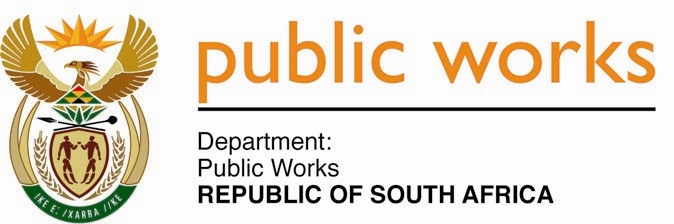 MINISTRY PUBLIC WORKSREPUBLIC OF SOUTH AFRICA Department of Public Works l Central Government Offices l 256 Madiba Street l Pretoria l Contact: +27 (0)12 406 2034 l +27 (0)12 406 1224Private Bag X9155 l CAPE TOWN, 8001 l RSA 4th Floor Parliament Building l 120 Plain Street l CAPE TOWN l Tel: +27 21 468 6900 Fax: +27 21 462 4592 www.publicworks.gov.za NATIONAL ASSEMBLYWRITTEN REPLYQUESTION NUMBER:					        	 436 [NW289E]INTERNAL QUESTION PAPER NO.:				 No. 02 of 2016DATE OF PUBLICATION:					        	 26 FEBRUARY 2016DATE OF REPLY:						            25 APRIL 2016 436.	Mr M M Dlamini (EFF) asked the Minister of Public Works:Whether his department has found the necessary supporting documents which reportedly could not be found by the Auditor-General for leases to the tune of R800 million; if not, why not; if so, (a) for which buildings were the value leases, (b) for which departments were the buildings rented and  (c) who owns the buildings?	 											   NW289E ___________________________________________________________________________REPLY:The Minister of Public WorksIt must be noted that the alleged R800 million leases worth reported by the Auditor – General is a figure which was calculated for outstanding documents over a period of more than one financial year, and goes back about five years.In 2013, the Department of Public Works launched a special lease review intervention aimed at identifying all active private leases and verifying lease validity for leases registered on the Department’s property management information system.In 2014, a second special lease review intervention was launched with the aim of consolidating information and matching documentation (lease agreements).As a result of the above lease interventions, all 2 619 active leases have valid lease documents and are logged on a master database.